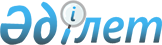 Об установлении минимальных размеров земельных участков сельскохозяйственного назначения в зависимости от местных условий и особенностей использования указанных земель, предоставляемых в собственность или землепользование в Туркестанской областиСовместное постановление Южно-Казахстанского областного акимата от 28 апреля 2014 года № 100 и решение Южно-Казахстанского областного маслихата от 15 апреля 2014 года № 26/210-V. Зарегистрировано Департаментом юстиции Южно-Казахстанской области 19 мая 2014 года № 2661
      Сноска. Заголовок с изменением, внесенным совместным решением Туркестанского областного маслихата от 11.09.2020 № 52/539-VI и постановлением акимата Туркестанской области от 18.11.2020 № 232 (вводится в действие по истечении десяти календарных дней после его первого официального опубликования).

      Примечание РЦПИ.

      В тексте документа сохранена пунктуация и орфография оригинала. 
      В соответствии с пунктом 5 статьи 50 Земельного кодекса Республики Казахстан от 20 июня 2003 года, подпунктом 13) пункта 1 статьи 6 и подпунктом 8) пункта 1 статьи 27 Закона Республики Казахстан от 23 января 2001 года "О местном государственном управлении и самоуправлении в Республике Казахстан" акимат Южно-Казахстанской области ПОСТАНОВЛЯЕТ и маслихат Южно-Казахстанской области РЕШИЛ:
      1. Установить минимальные размеры земельных участков сельскохозяйственного назначения в зависимости от местных условий и особенностей использования указанных земель, предоставляемых в собственность или землепользование в Туркестанской области, согласно приложению.
      Сноска. Пункт 1 с изменением, внесенным совместным решением Туркестанского областного маслихата от 11.09.2020 № 52/539-VI и постановлением акимата Туркестанской области от 18.11.2020 № 232 (вводится в действие по истечении десяти календарных дней после его первого официального опубликования).


      2. Данное совместное постановление и решение вводится в действие по истечении десяти календарных дней после дня его первого официального опубликования. Минимальные размеры земельных участков сельскохозяйственного назначения в зависимости от местных условий и особенностей использования указанных земель, предоставляемых в собственность или землепользование в Туркестанской области
      Сноска.Приложение - в редакции совместного решения Туркестанского областного маслихата от 11.09.2020 № 52/539-VI и постановления акимата Туркестанской области от 18.11.2020 № 232 (вводится в действие по истечении десяти календарных дней после его первого официального опубликования).
					© 2012. РГП на ПХВ «Институт законодательства и правовой информации Республики Казахстан» Министерства юстиции Республики Казахстан
				
      Аким области

А.Мырзахметов

      Председатель сессии

      областного маслихата

Л.Ташимов

      Секретарь областного маслихата

К.Ержан

      Оспанов Б.

      Жилкишиев Б.

      Бектаев А.

      Каныбеков С.

      Садыр Е.

      Туякбаев С.

      Абдуллаев А.

      Исаева Р
Приложение
к совместному постановлению
акимата Южно-Казахстанской
области от "28" апреля 2014 года
№ 100 и решению маслихата
Южно-Казахстанской области
от " 15 " апреля 2014 года № 26/210-V
№
Наименование районов и городов
Площадь земельного участка (гектар)
Из них
Из них
Из них
№
Наименование районов и городов
Площадь земельного участка (гектар)
пастбище
богарные земли
орошаемые земли
1
город Арыс
26
15
10
1
2
район Байдибек
37
30
5
2
3
Жетисайский район
4
3
-
1
4
Келесский район
27
20
6
1
5
город Кентау
26,5
20
5
1,5
6
Казыгуртский район
27
15
10
2
7
Мактааральский район
4
3
-
1
8
Ордабасинский район
26,5
15
10
1,5
9
Отрарский район
55
50
-
5
10
Сайрамский район
6
3
2
1
11
Сарыагашский район
16
10
5
1
12
Сузакский район
62
50
11
1
13
Толебийский район
6
3
2
1
14
Тюлькубасский район
26,5
15
10
1,5
15
Шардаринский район
36
30
-
6